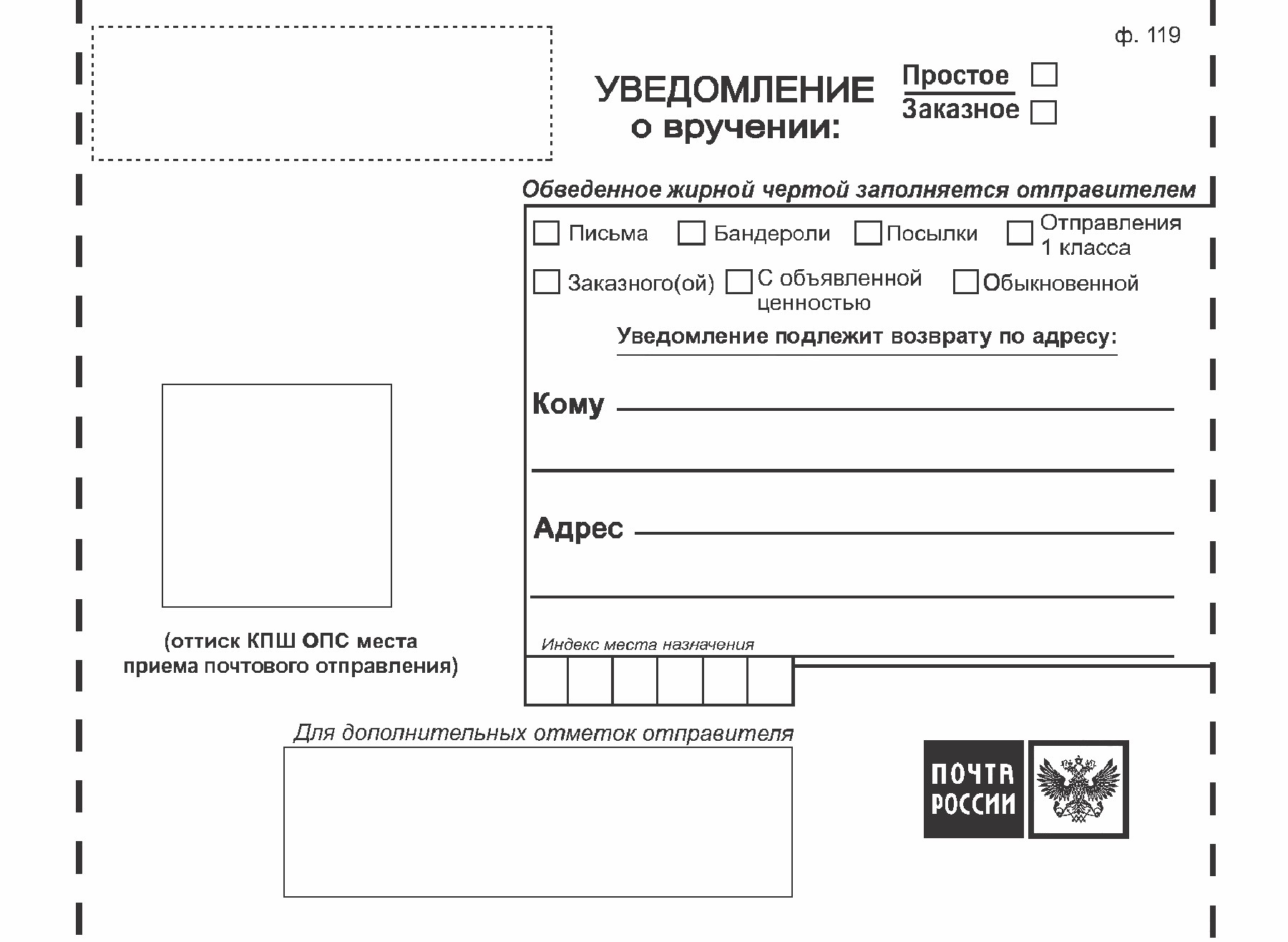 Иванову Ивану Ивановичу..г. Москва, ул. Красноармейская, д.1, кв.201 .1  1   2   2   1   5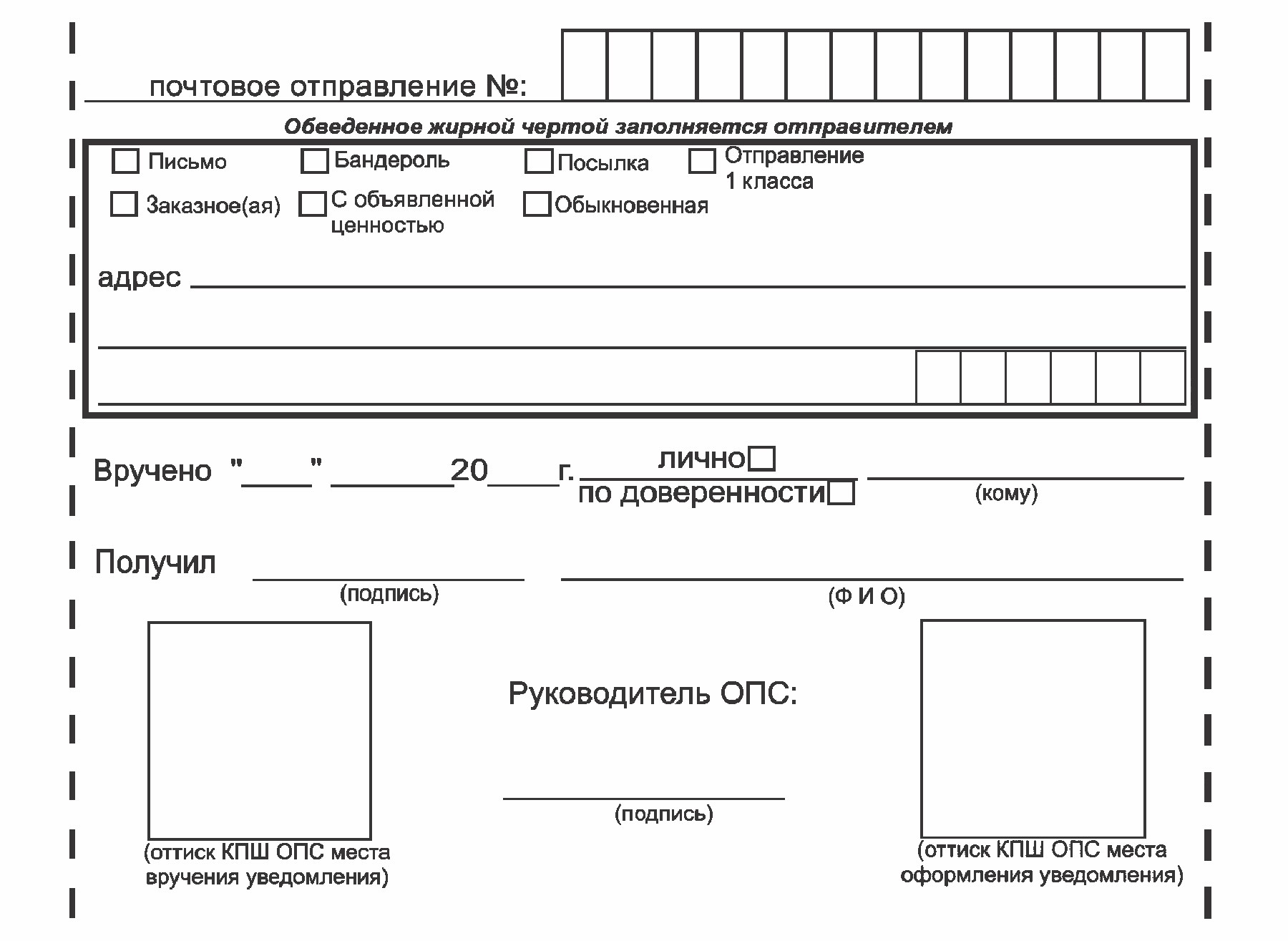 г. Москва, ул.  Лермонтова, д.3, кв.2, Сидорову. Ивану Ивановичу .6   7   7   0   0   0